🖍ПРО ЩО РОЗКАЖУТЬ ДИТЯЧІ МАЛЮНКИ 🖼❓Часто малюнки – це віддзеркалення внутрішнього світу малюка. Попросіть дитину намалювати сім’ю. Уважно оцінивши малюнок, Ви зможете зрозуміти те, що дитина не завжди вміє і може розповісти дорослим.🎨 Те, що для малюка важливо, він малює великим. Незначиме - маленьким.🎨 У правій частині малюнку дитина частіше зображає того, хто має на неї сильний вплив. 🎨 Персонаж, який розміщений вище за усіх, на думку дитини, має найбільшу владу у сім’ї. 🎨 Найбільш близьких людей дитина малює поруч біля себе.🎨 Широко розкриті очі свідчать про тривогу, потребу в допомозі. Очі-крапочки означають, що дитина забороняє собі сльози і прохання.🎨 Великий, заштрихований рот - ознака агресії, небезпеки. Якщо рот відсутній або у вигляді крапки - відсутність права висловити власну думку і впливати на інших.🎨 Відсутні чи недомальовані руки свідчать про труднощі у взаємодії з оточуючим світом і у спілкуванні.🎨 Якщо стопи намальовані у профіль - це ознака стійкості, впевненості в собі. 🎨 Багато затемнених, чи, навпаки, прозорих ділянок свідчать про невпевненість дитини в собі. 🎨 Найбільш розумним у сім’ї дитина вважає того, кому намалювала найбільшу голову. 📍Найважливіше при інтерпретації малюнку - загальне враження від нього. 📍Для того, щоб отримати об’єктивну картину стану юного художника - слід порівнювати кілька малюнків, зроблених впродовж місяця-двох. 📍Якщо тривожні знаки і депресивні кольори повторююються постійно - зверніться до дитячого психолога.З PuzzleДитячийЦентр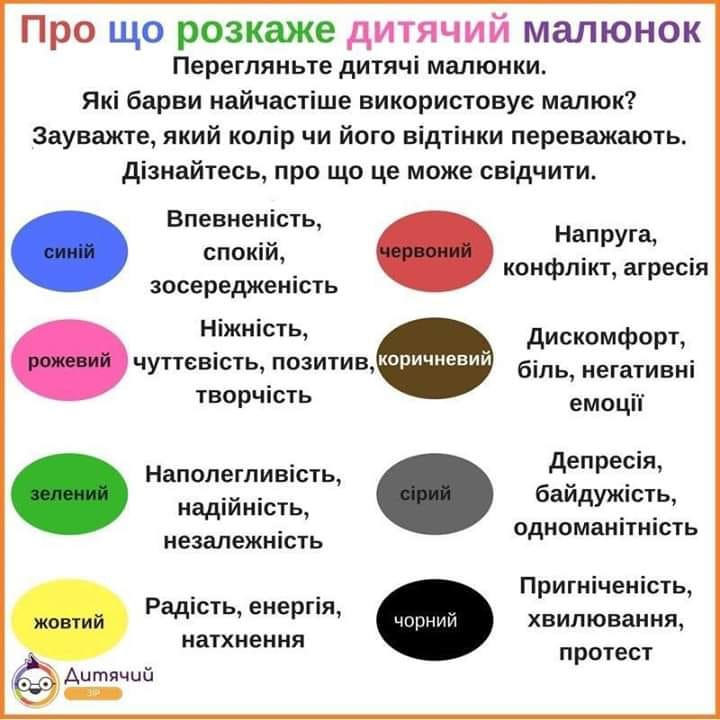 